Segeltuchstutzen SET 160Verpackungseinheit: 1 StückSortiment: K
Artikelnummer: 0092.0105Hersteller: MAICO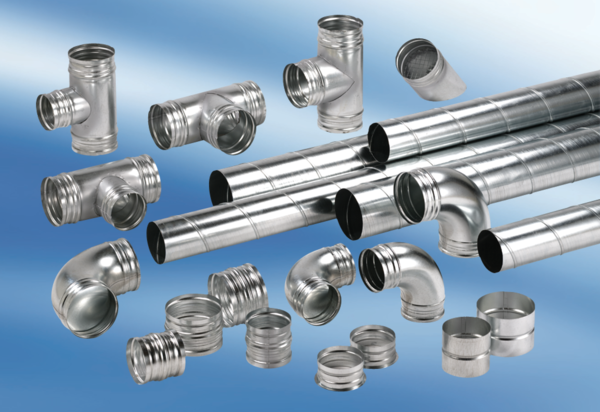 